01/01/2020Att. HR/Lene AndersenAnsvarlig lageroperatør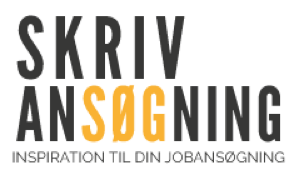 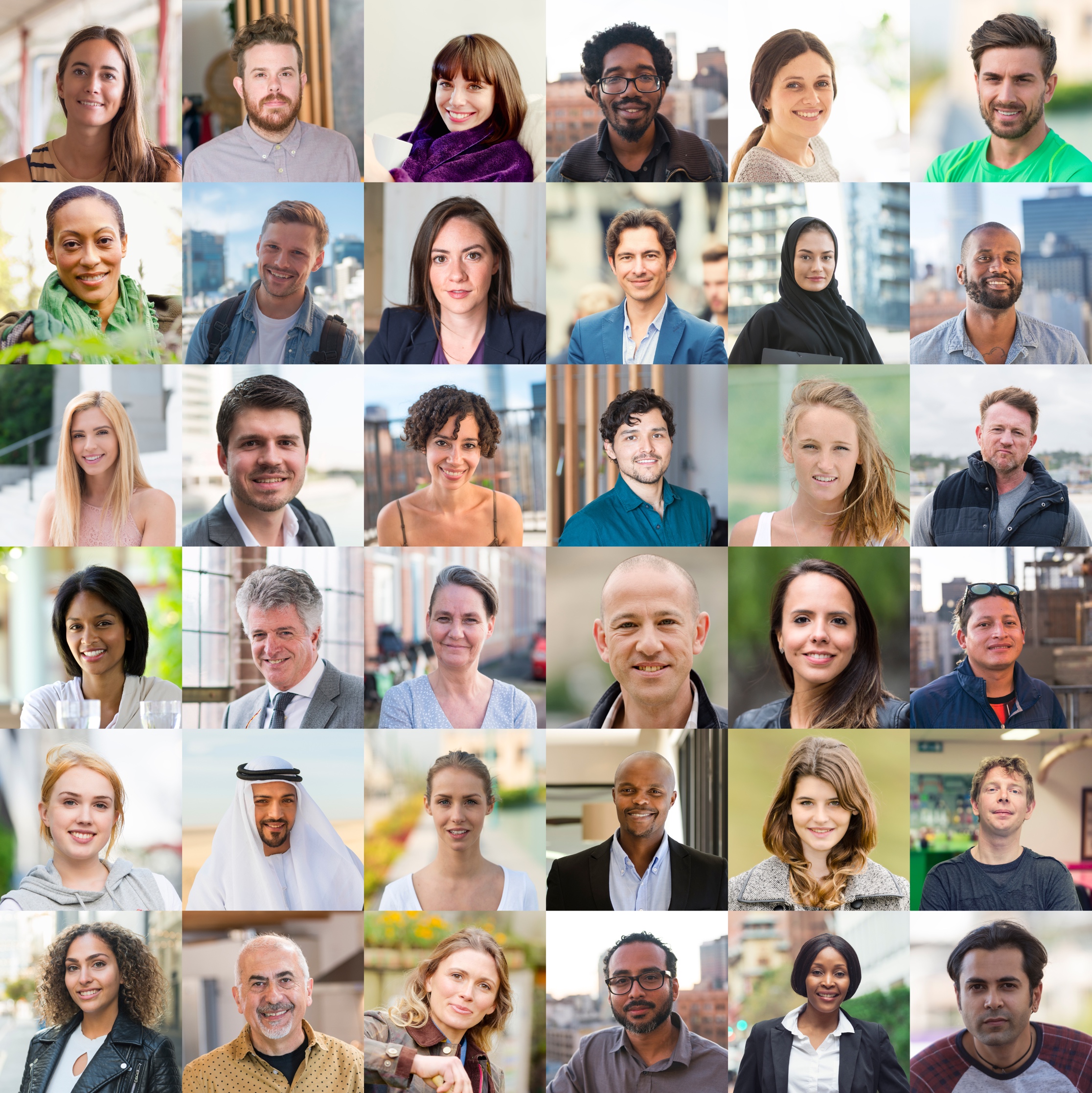 søger nye udfordringerMin gode ven Peter Petersen, som har arbejdet i jeres logistikafdeling igennem flere år, har altid rost jeres firma for den gode arbejdsånd og mangfoldighed. Tilliden til, at den enkelte medarbejder yder sit bedste som en del af fællesskabet, passer til min arbejdsmoral.Efter aftale med Peter ringede jeg til teamleder Leon Andersen, som var meget imødekommende og anbefalede, at jeg sendte en uopfordret ansøgning.Lidt om mig og min baggrund:På grund af ordrenedgang hos CC Andersen A/S var jeg med i fyringsrunden af 20 mand pr. 00.00.00. Det blev til 6 år i et rigtig godt firma med en god chef og gode kolleger. Mine primære arbejdsopgaver var:Plukning af ordrerVaremodtagelse, kontrol og dokumentationOpmærkning og udlevering af varerHåndtering af returvarerRegistrering i NavisionJeg har været vant til at gå til hånde, hvor og når der var brug for det.  Min fysik er i topform, da jeg dagligt dyrker motion i form af cykling og fitness. Jeg har desuden truckcertifikat og taler et ok engelsk. Jeg er vant til at arbejde i et tilsvarende miljø som jeres – friskt og uhøjtideligt med plads til forskellige personligheder. Nøgleord om mig: Udadvendt og positiv. Møde- og humørstabil. Fleksibel og ansvarsbevidst. Mener, at udfordringer er udviklende.Jeg håber, at min korte præsentation giver mig mulighed for at komme til en samtale, hvor I kan bedømme, om jeg passer til jeres logistikteam.Venlig hilsenPeter Test	